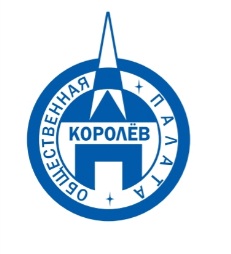 Общественная палата
    г.о. Королёв МО                ул.Калинина, д.12/6Акт
осмотра санитарного содержания площадки «МегаБак» 
согласно новому экологическому стандартуМосковская обл. «12» ноября 2020 г.г.о.Королев, ул. Комитетский лес, д.15                  (адрес КП)Комиссия в составе:  Кошкиной Любови Владимировны, - председателя комиссии по качеству жизни граждан, здравоохранению, социальной политике, трудовым отношениям, экологииСильянова Тамара Александровна – член комиссии,Белозерова Маргарита Нурлаяновна – председатель комиссии по ЖКХ, капитальному ремонту, контролю за качеством работы управляющих компанийКрасуля Виталий Яковлевич – ответственный секретарь палатыПо КП г.о. Королев,  ул. Комитетский лес, д.15Результаты осмотра состояния КП комиссией:	Прочее /примечания:По обращениям жителей мобильная группа Общественной палаты г.о.Королев совместно с представителем Управляющей компании АО "Жилкомплекс" 12 ноября проинспектировала работу площадки "МегаБак" по адресу ул. Комитетский лес, д.15.Напоминаем, проект "МегаБак" запущен Губернатором Московской области Андреем Воробьевым в Подмосковном регионе в 2019 году, в г.о.Королев - с 1 августа 2020 года.Площадка для сдачи КГМ стала частью новой инфраструктуры обращения с отходами в Московской области. Она базируется на раздельном сборе коммунальных отходов — это одна из основных целей национального проекта "Экология".Площадка "МегаБак" постоянно находится под контролем Общественной палаты. В течение 3-х месяцев жители раздельно сдавали коммунальные отходы, в т.ч.: старую мебель, древесину, оконные рамы, автомобильные шины, электронную и бытовую технику.Проверка показала: деятельность проекта на сегодняшний день нарушена и не реализуется в том виде так, как была задумана. Установленные на территории "МегаБак" три бункера для раздельного сбора отходов переполнены разнообразным видом КГМ и ТКО и не вывозятся. Проверяющие также обратили внимание на то, что на прилегающей к "МегаБак" площадке припаркованные автомобили блокируют открывание створ дверей бункера для шин и одного сектора площадки. Тем самым создают дискомфорт жителям для раздельной сдачи коммунальных отходов.По данным проверки составлен АКТ, который будет направлен в Администрацию города.Приложение: фотоматериал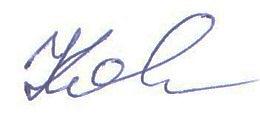 Подписи:  Кошкина Л.В. 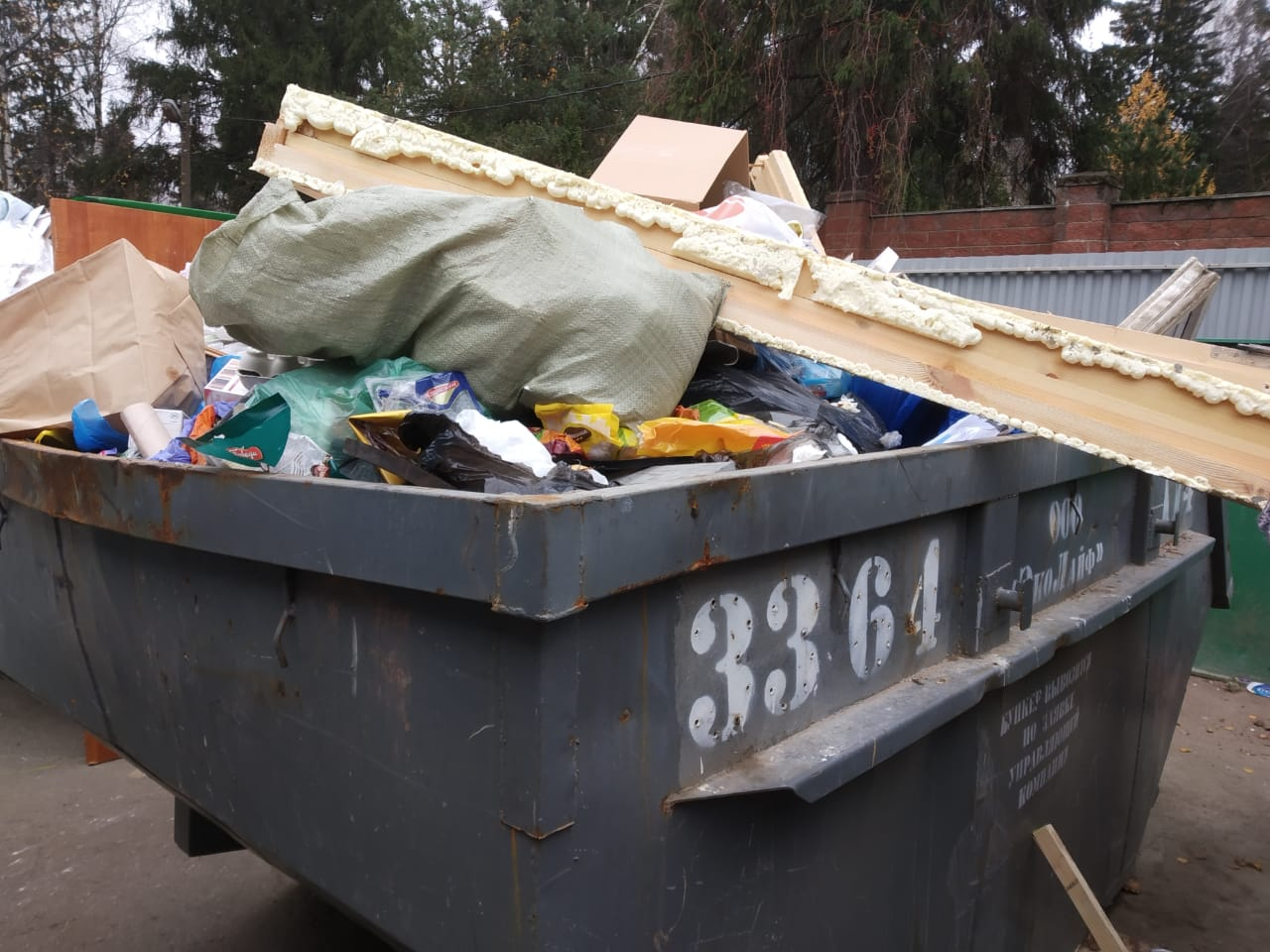 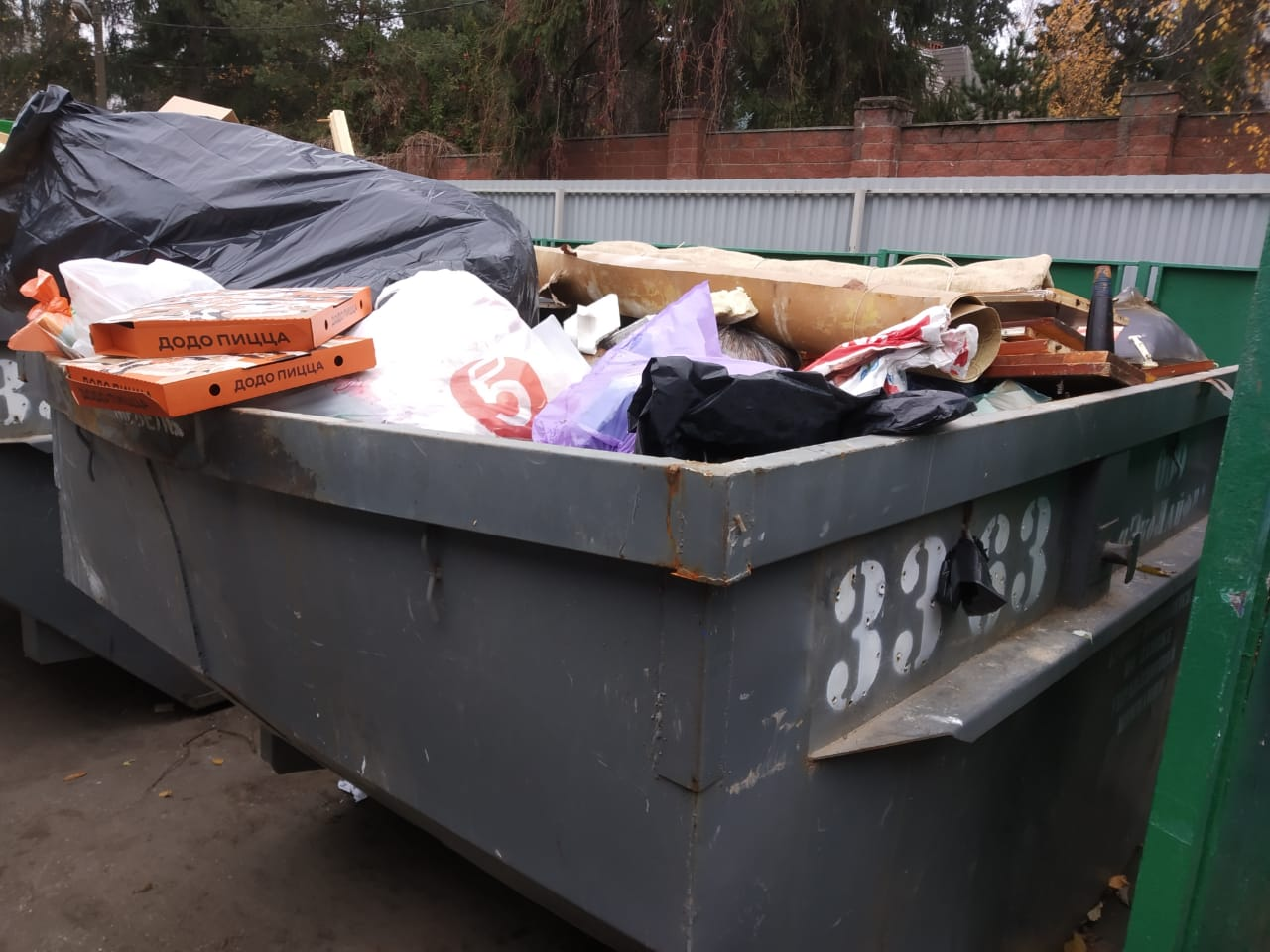 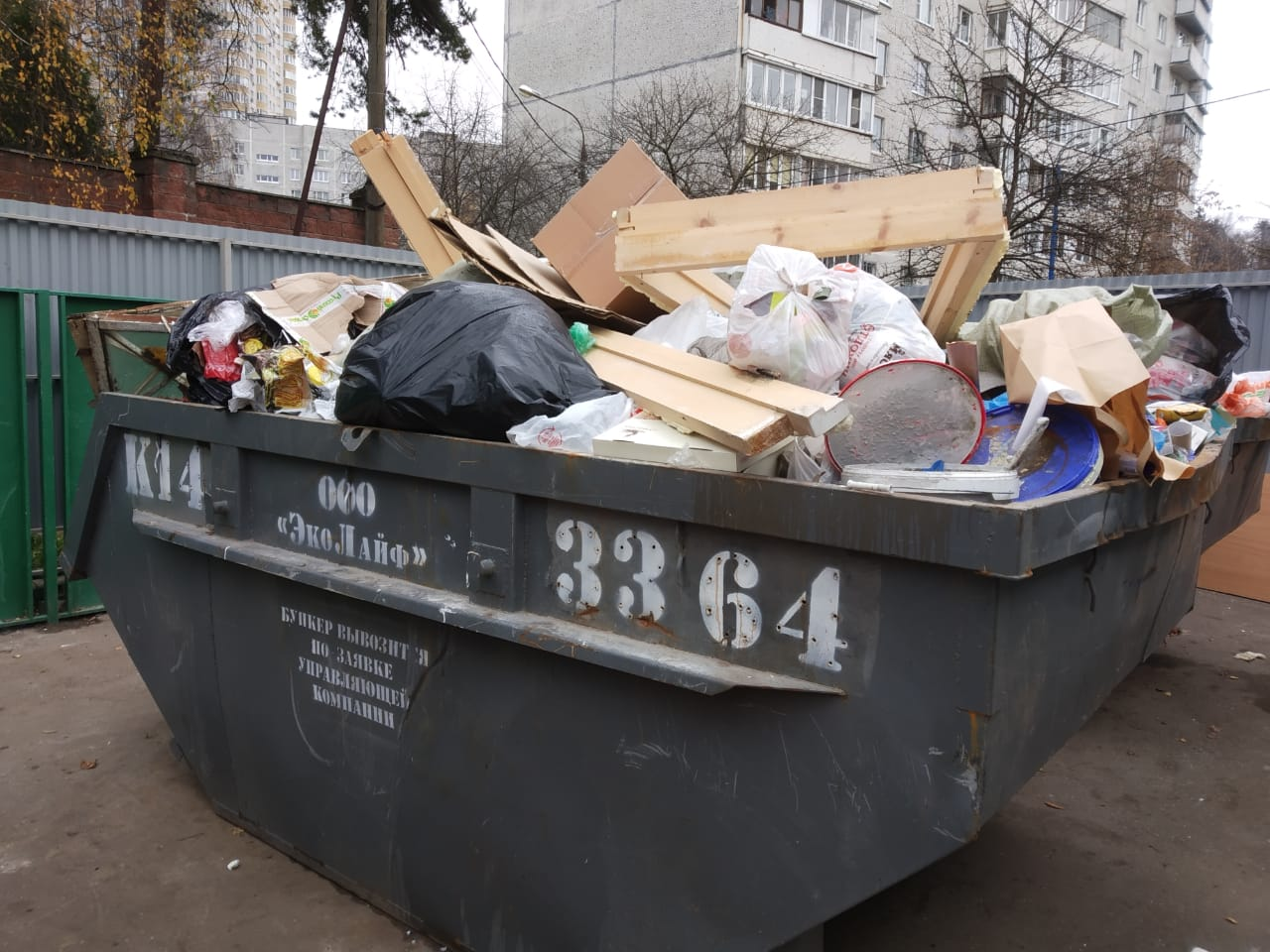 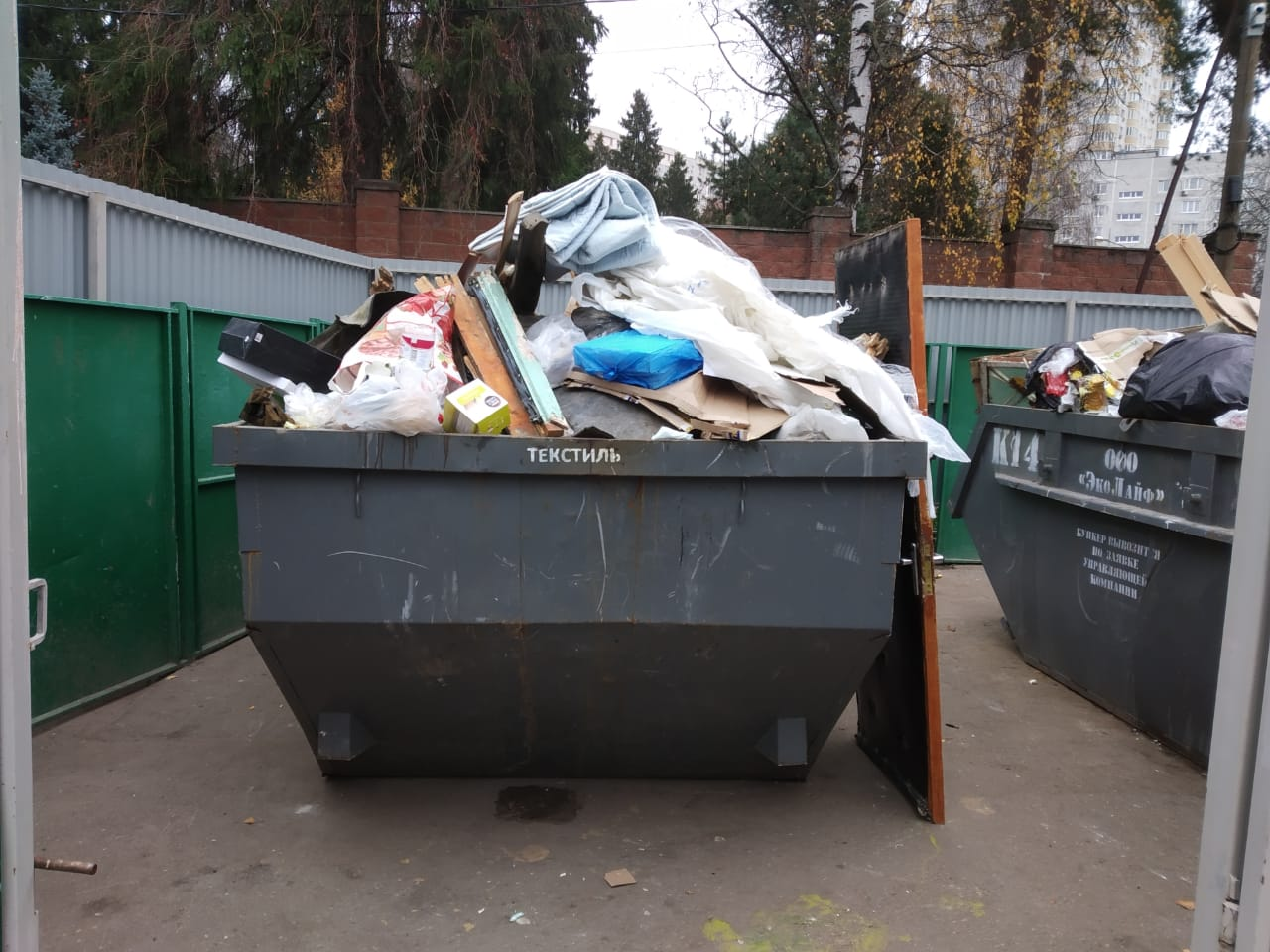 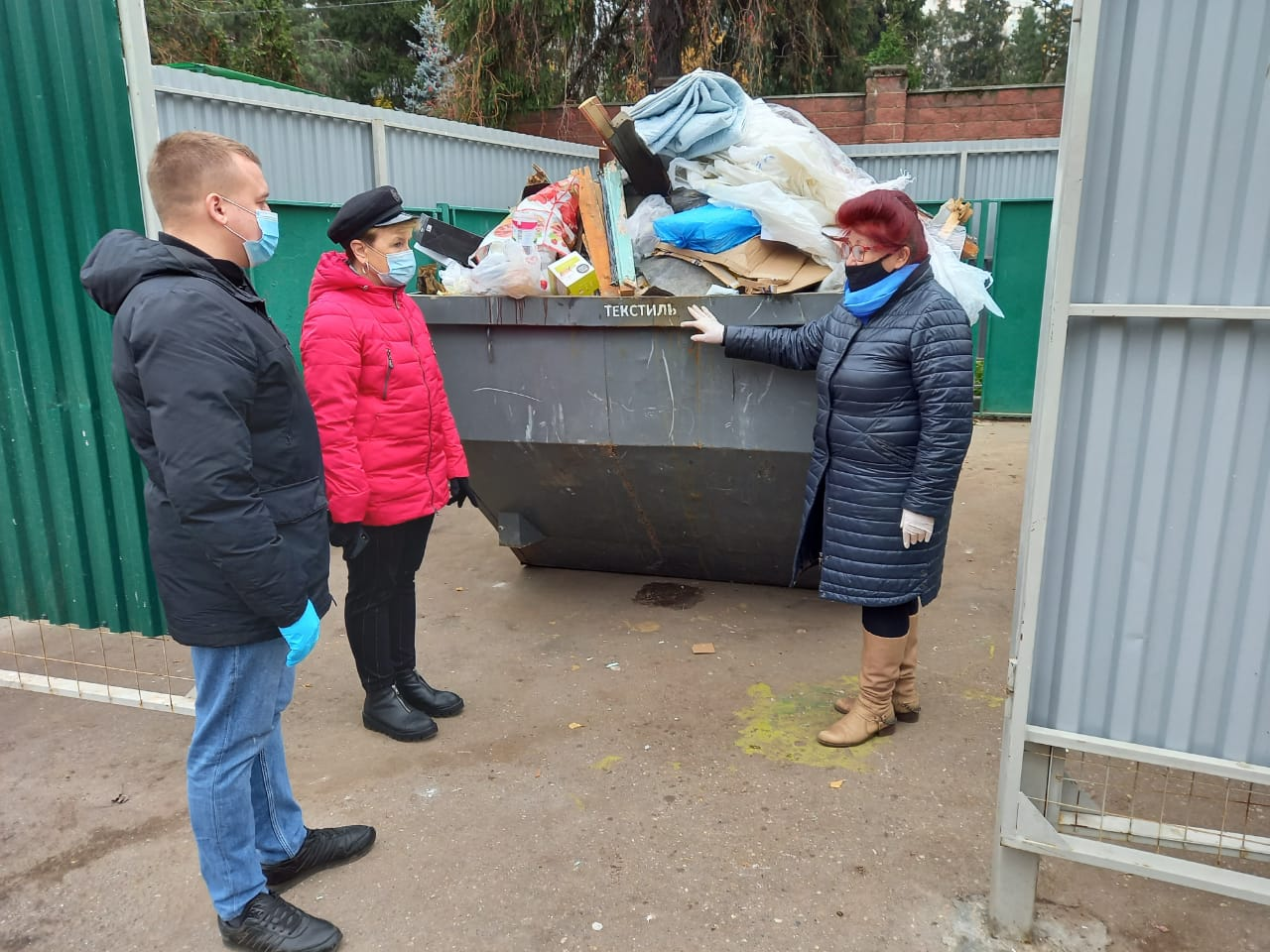 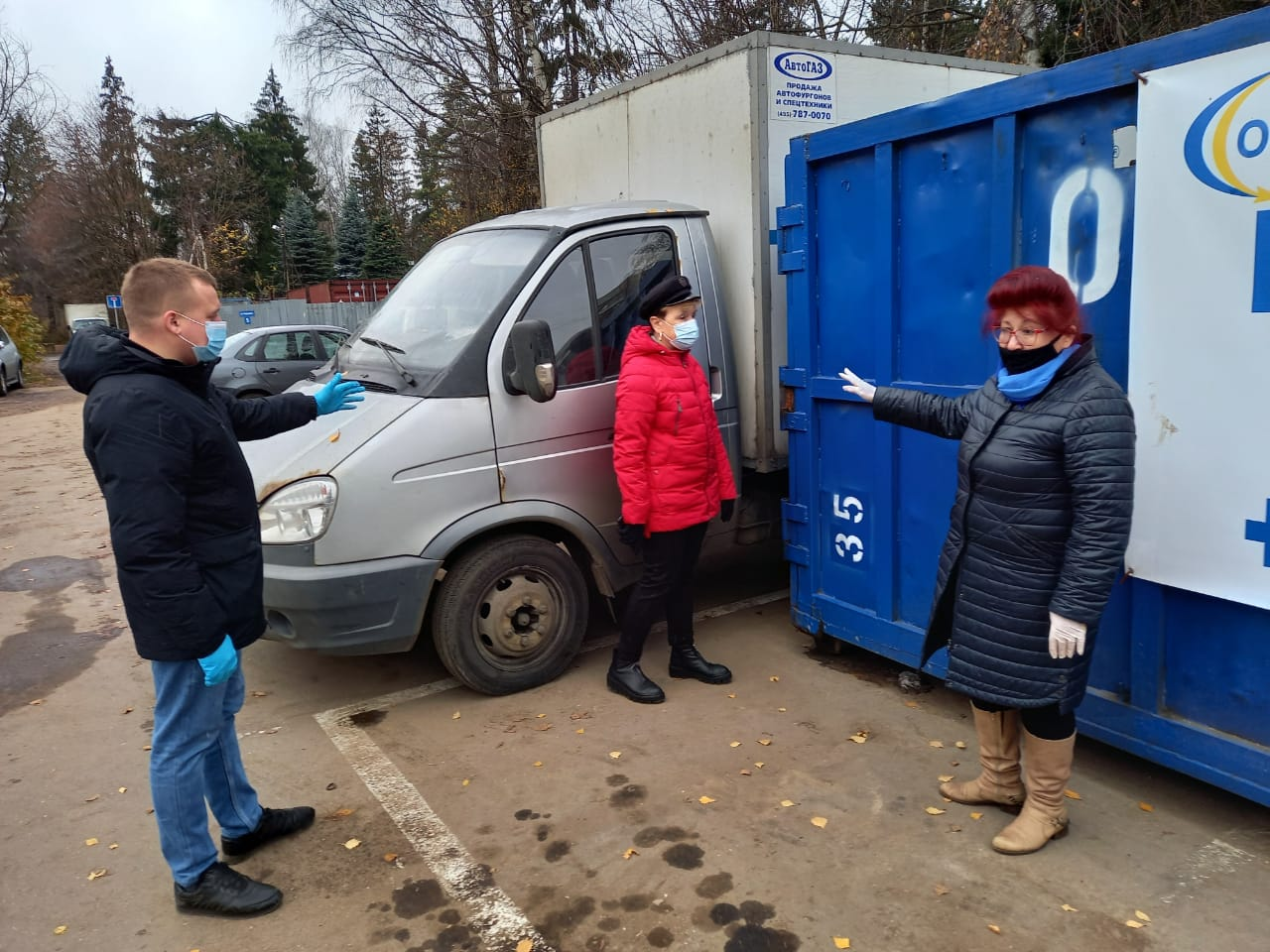 №Критерии оценки контейнерной площадкиБез нарушенийНарушения1Наполнение баков+2Санитарное состояние+3Ограждение с крышей (серые баки под крышей) 4Твёрдое покрытие площадки+5Наличие серых/синих контейнеров (количество)	3/26Наличие контейнера под РСО (синяя сетка)27График вывоза и контактный телефон+8Информирование (наклейки на баках как сортировать)+9Наличие крупногабаритного мусора+